Supplementary Figure 1Original images for Figure 2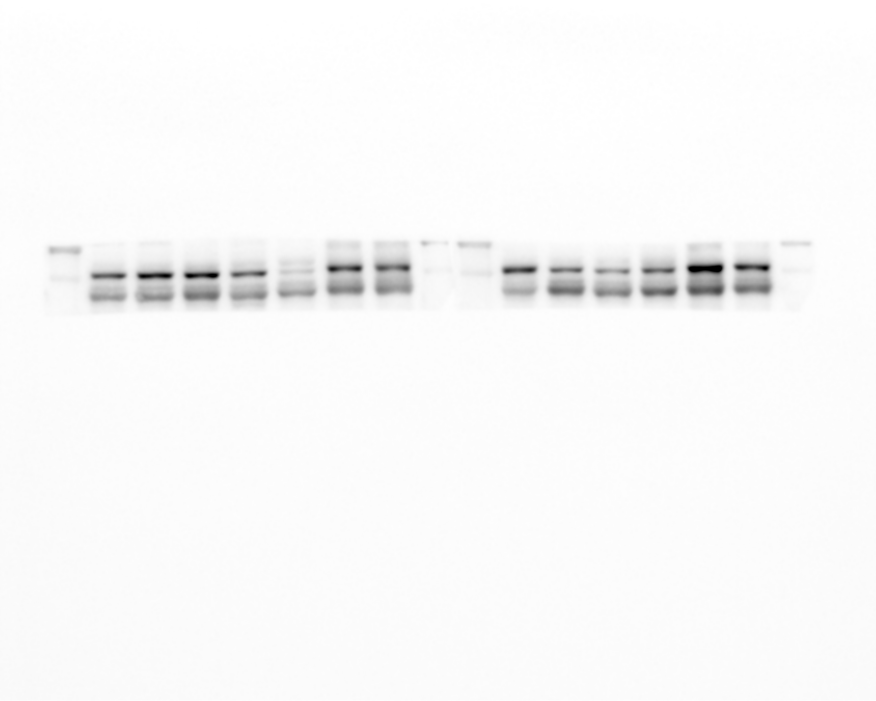 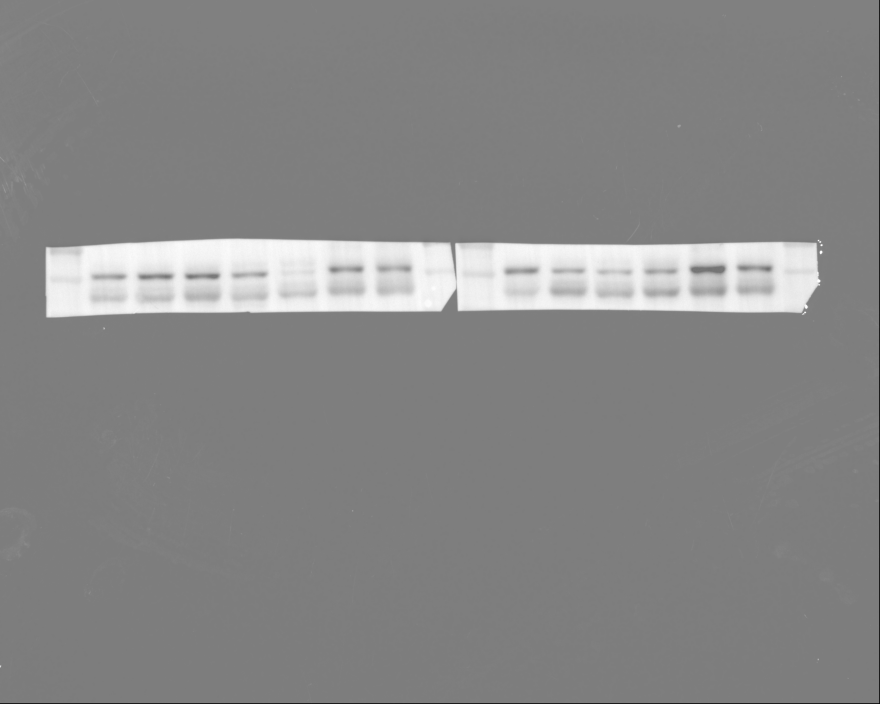 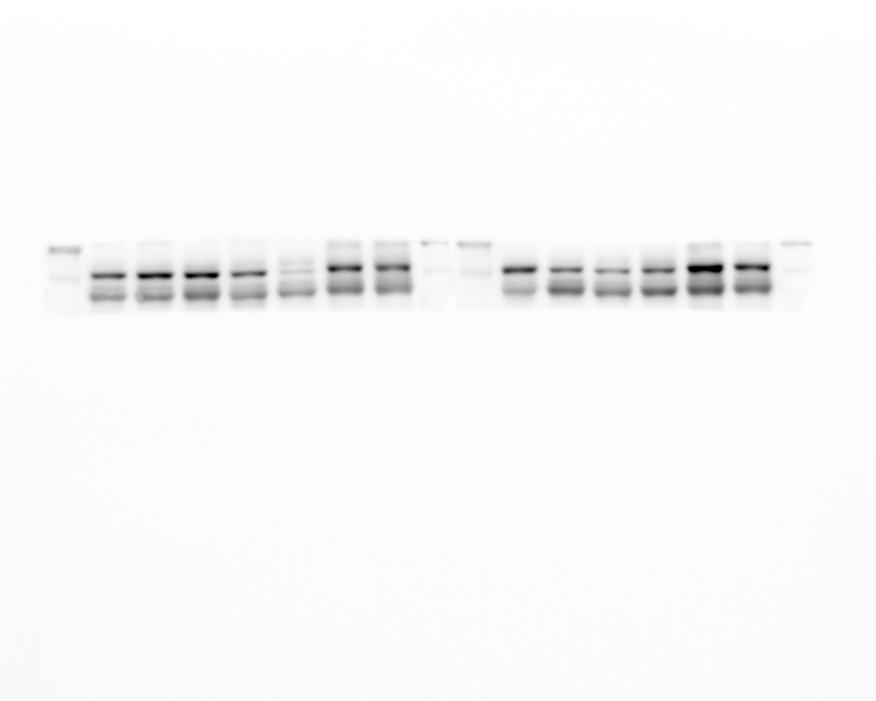 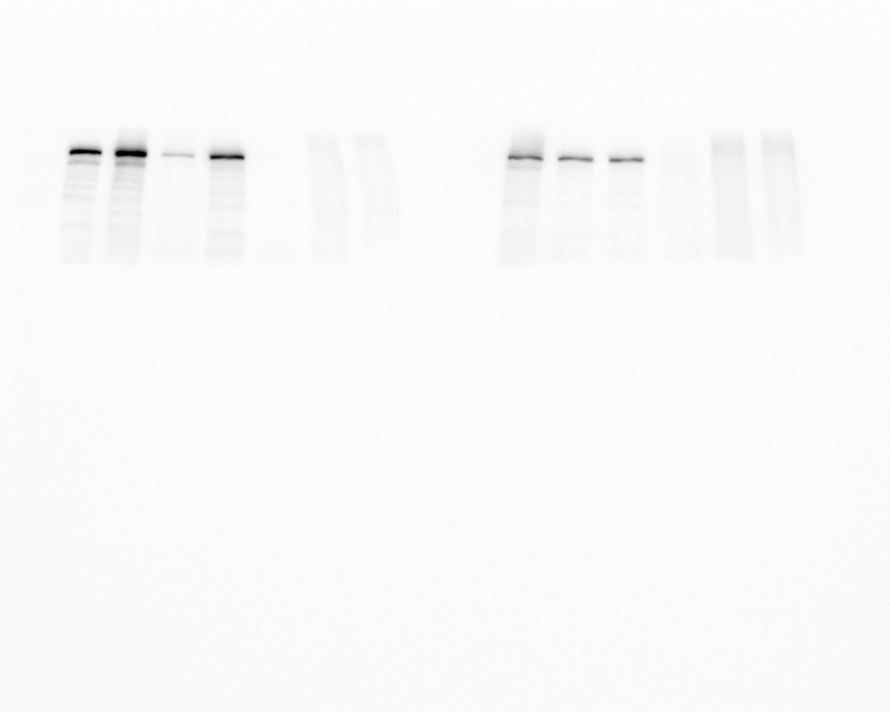 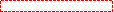 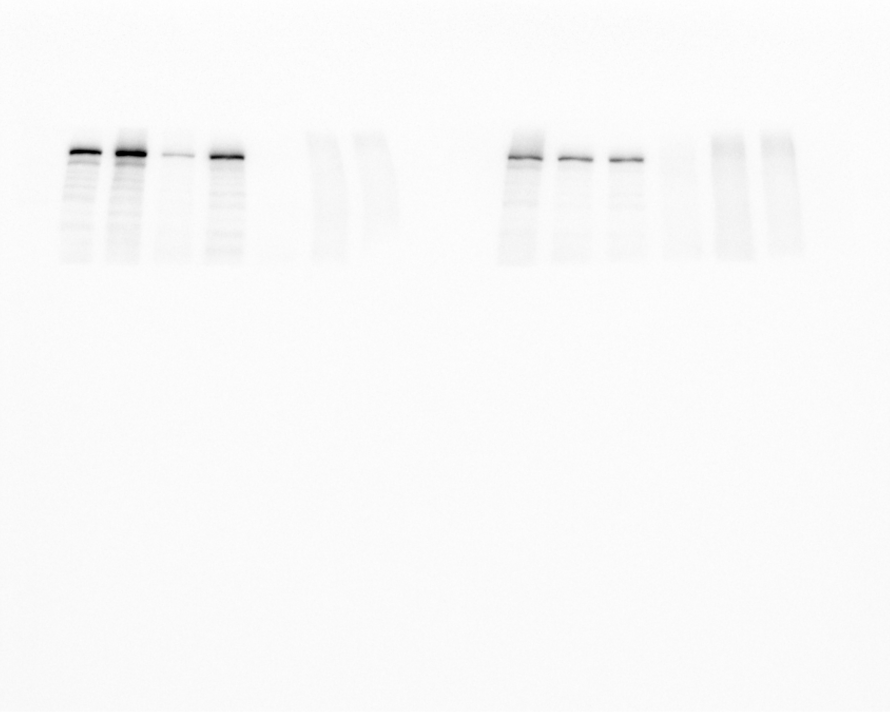 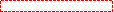 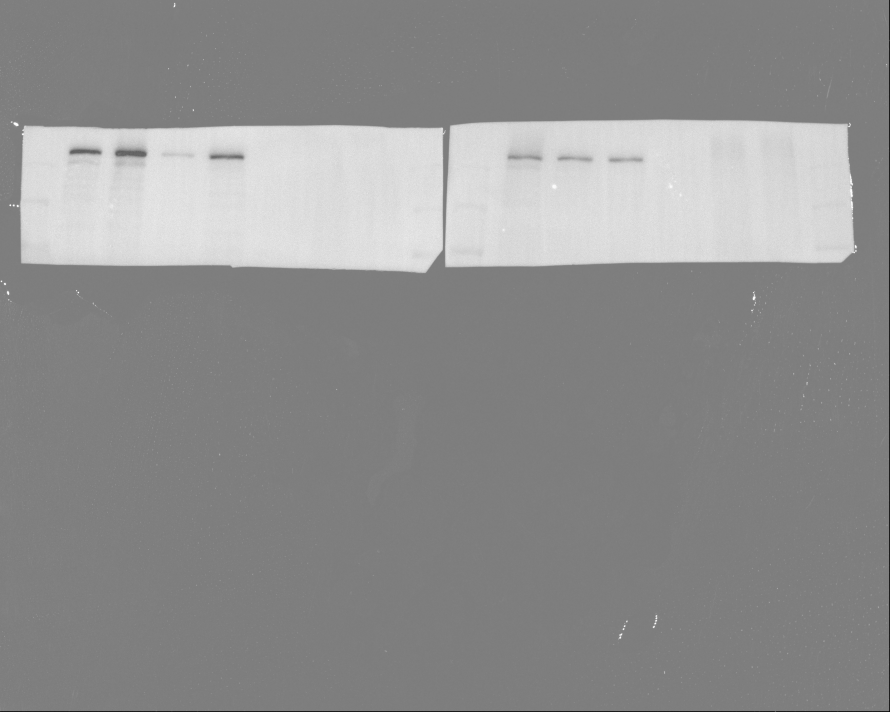 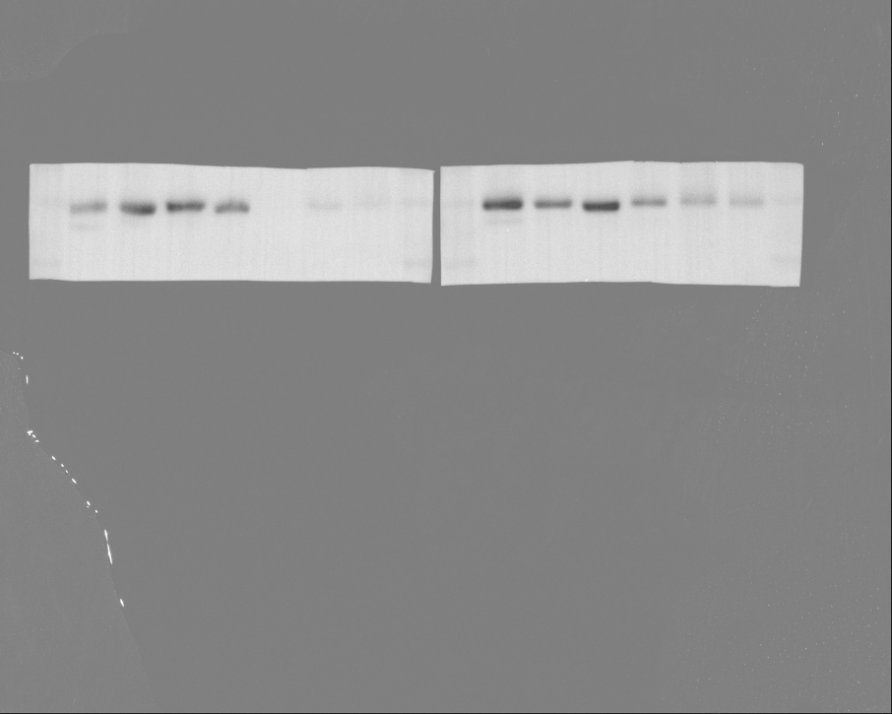 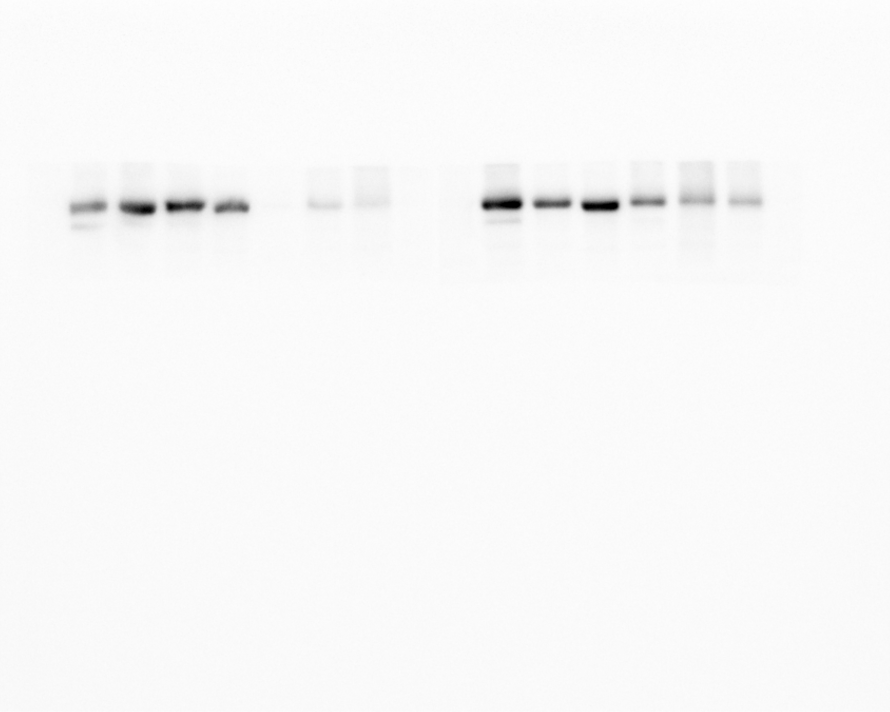 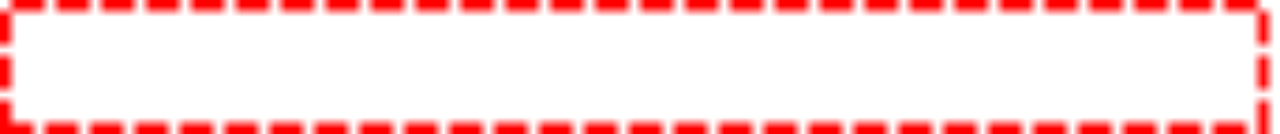 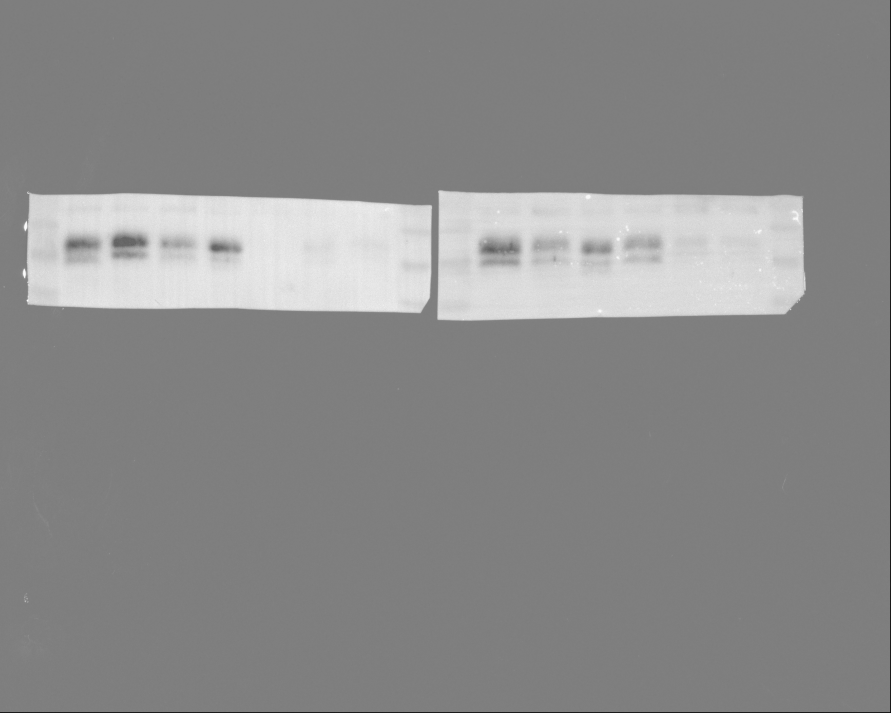 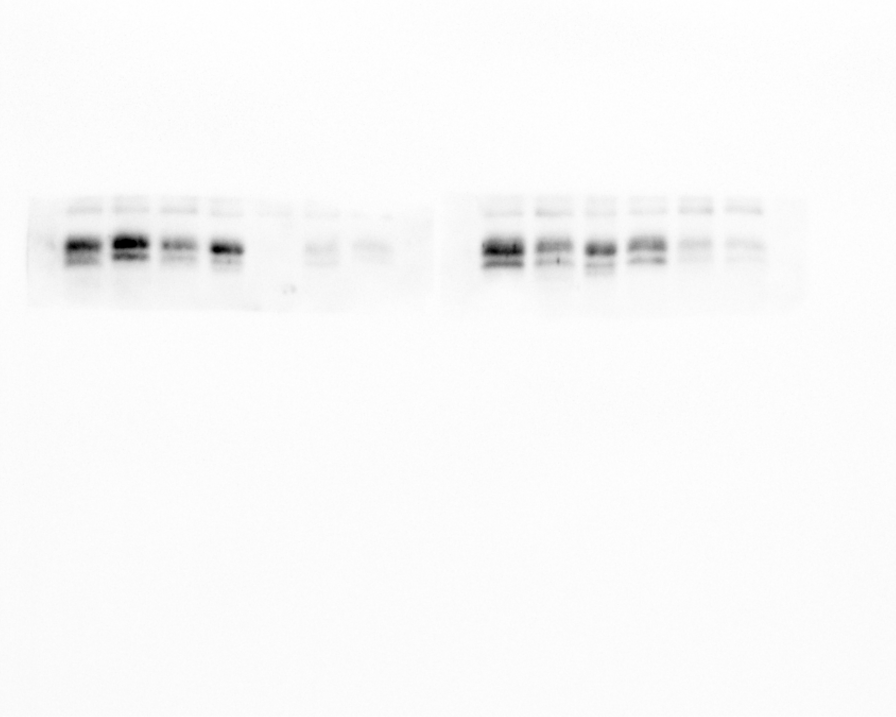 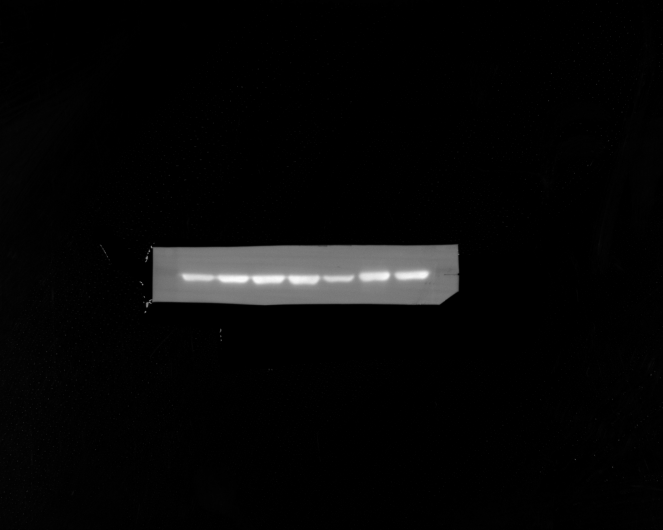 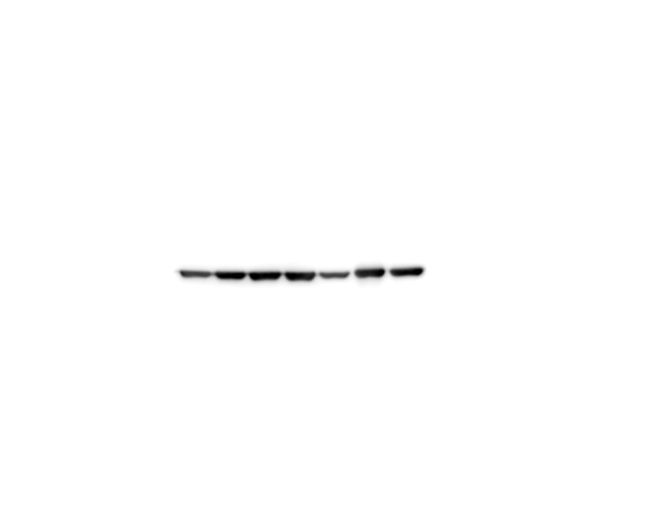 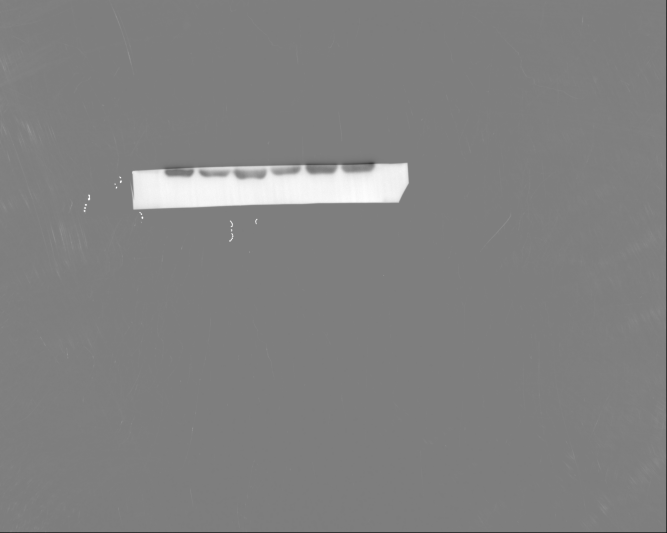 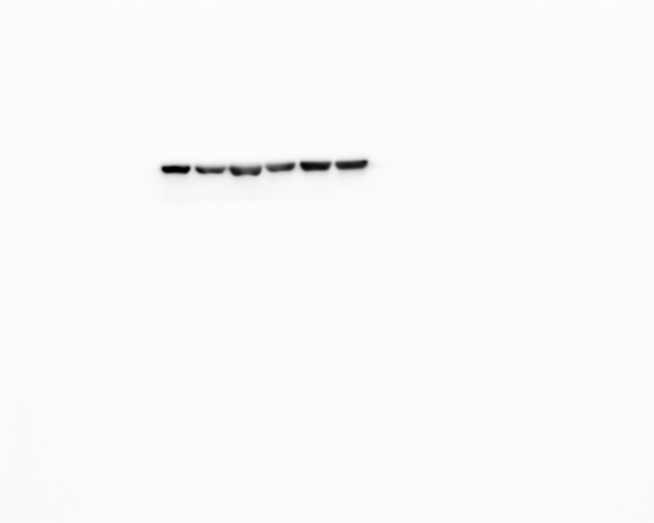 